   ΑΙΤΗΣΗ ΣΥΜΜΕΤΟΧΗΣΕπιθυμώ να συμμετέχω στην online  εκδήλωση με θέμα: ΣΑΣΜΟΣ - Μια ψυχαναλυτική προσέγγιση στο μύθο του βιβλίου/τηλεοπτικής σειράς                  Παρασκευή 18 Φεβρουαρίου 2022   και ώρα 18:00 έως 21:00Ονοματεπώνυμο:Δ/νση Κατοικίας:Τηλέφωνο: Kινητό τηλ.:Email:Επάγγελμα:Δ/νση Εργασίας: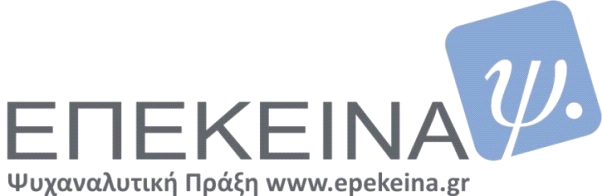 